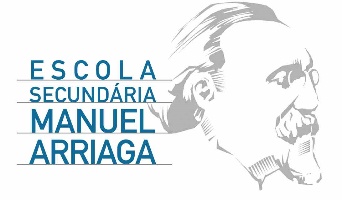 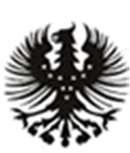 REGIÃO AUTÓNOMA DOS AÇORES SECRETARIA REGIONAL DA EDUCAÇÃO E CULTURADECLARAÇÃO DE COMPROMISSO DE HONRAEu,     , encarregado de educação de      , aluno(a) da Escola     ,declaro, sob compromisso de honra, a veracidade dos dados indicados no boletim de candidatura aos apoios sociais escolares para o ano letivo 2020/2021 e dos quais não apresento comprovativos e não foi omitida qualquer informação relevante. Tomei conhecimento que, posteriormente a unidade orgânica solicitará os documentos que comprovem a informação constante do boletim de candidatura e que efetuará as correções necessárias se os dados não coincidirem. Horta,      de       de 2020O Encarregado de Educação